ПОЛОЖЕНИЕ О СОРЕВНОВАНИЯХ ПОКОНКУРУОБЩАЯ ИНФОРМАЦИЯОРГАНИЗАТОРЫОргкомитет:Ответственность за организацию соревнований несет Оргкомитет, ответственность за проведение соревнований несет Главная судейская коллегия. Оргкомитет и Главная судейская коллегия оставляют за собой право вносить изменения в программу соревнований в случае непредвиденных обстоятельств. Федерация конного спорта России не несет ответственности по вопросам финансовых обязательств Оргкомитета.ОБЩИЕ УСЛОВИЯСоревнования проводятся в соответствии сПравилами вида «Конный спорт» утв. Приказом от Минспорттуризма России №818 от 27.07.2011 г., в редакции приказа Минспорта России №500 от 08.06.2017 г.Ветеринарным Регламентом ФКСР, утв. 14.12.2011 г., действ. с 01.01.2012 г.Ветеринарным регламентом FEI, 13-е изд., с изм. на 01.01.2017г.Правилами соревнований FEI по конкуру, 25-е изд., действ. с 01.01.20017г.Временным Регламентом ФКСР по конному спорту, утв. 07.02.2017 г., с изм. на 21.03.2017 г.Положением о межрегиональных и всероссийских официальных спортивных соревнованиях по конному спорту на 2017 год, утвержденным Министерством спорта России и ФКСРПравилами FEI по антидопинговому контролю и медикаментозному лечению лошадей (2-е изд., действ. с 01.01.2016)ГЛАВНАЯ СУДЕЙСКАЯ КОЛЛЕГИЯТЕХНИЧЕСКИЕ УСЛОВИЯПРИГЛАШЕНИЯ И ДОПУСКVII.       ДОПУСК К УЧАСТИЮ В СОРЕВНОВАНИЯХVIII.ЗАЯВКИПредварительные заявки  подаются до 6 ОКТЯБРЯ 2017г. до 21:00 по электронной почте nblumental@yandex.ru  Вопросы можно задать по телефонам: 8-921-936-28-50 / 952-399-46-84Предварительные заявки обязательны!!!Окончательные заявки – 8 ОКТЯБРЯ  2017г на мандатной комиссии  с 09-10 ч.В предварительной заявке должно быть указано:- Фамилия, Имя, г.р.,  всадника- Разряд, категория - Кличка лошади, для лошадей до 150 см в холке – рост, г.р., масть, пол, порода, отец, место рождения, номер паспорта спортивной лошади ФКСР- № членского билета ФКСР или ФКС СПб, или ФКС ЛО-  Владелец лошади- Фамилия, имя, отчество тренера- Команда, регион- Контактный телефонIX. УЧАСТИЕК участию в соревнованиях допускаются спортсмены, имеющие действующую регистрацию ФКСР.На мандатную комиссию должны быть предоставлены следующие документы:Документ, подтверждающий регистрацию ФКСР на 2017 год;заявка по форме;паспорт(а) спортивной лошади ФКСР;документ, подтверждающий уровень технической подготовленности спортсмена (зачетная книжка, удостоверение о спортивном разряде/звании);действующий медицинский допуск спортивного диспансера или разовая медицинская справка на участие в соревнованиях;для спортсменов, которым на день проведения соревнования не исполнилось 18 лет, требуется нотариально заверенные доверенность (заявление) тренеру от  родителей или законного опекуна на право действовать от их имени и разрешение  на  участие в соревнованиях по конному спорту;      для детей, а также для юношей,  в случае их участия в соревнованиях более старшей возрастной категории – заявление тренера о технической готовности спортсмена и заверенные нотариально или написанные в присутствии Главного судьи/Главного секретаря соревнований заявления от родителей об их согласии;действующий страховой полис или уведомление ФКСР об оформлении страховки через ФКСР;Ветеринарному врачу соревнований при въезде на территорию проведения соревнований предоставляется ветеринарное свидетельство (сертификат)Всадники, не достигшие до 16 лет ,не могут принимать участие в соревнованиях на лошадях, моложе 6-ти лет.X. ВЕТЕРИНАРНЫЕ АСПЕКТЫСостояние здоровья лошадей должно быть подтверждено ветеринарным свидетельством установленного образца. Обязательно наличие серологических исследований и профилактических прививок в соответствии с эпизоотической обстановкой в регионе.ПРОГРАММА СОРЕВНОВАНИЙОПРЕДЕЛЕНИЕ ПОБЕДИТЕЛЕЙ И ПРИЗЕРОВУтвержденные протоколы соревнований (технические результаты) и отчет Технического делегата организаторы представляют на бумажных и электронных носителях в ФКСР по окончании соревнований по электронной почте info@fksr.ru (технические результаты всероссийских, межрегиональных, зональных соревнований в течение 10 дней передаются в Минспорт России, курирующее управление ФГБУ ЦСП/ФГБУ ФЦПСР).НАГРАЖДЕНИЕ РАЗМЕЩЕНИЕЛошади:ФИНАНСОВЫЕ УСЛОВИЯСТРАХОВАНИЕОтветственность Организаторов перед участниками и третьими лицами – в соответствии с Федеральным Законом «О физической культуре и спорте в Российской Федерации» от 23 ноября  2007 года.Настоятельно рекомендуется каждому участнику соревнований и владельцу лошади иметь во время соревнований при себе действующий страховой полис о договоре страхования гражданской ответственности.Страховой полис можно оформить в  день соревнований у нас в клубе.ВЫ МОЖЕТЕ ОФОРМИТЬ СТРАХОВКУ ЗАРАНЕЕ  НЕ ВЫХОДЯ ИЗ ДОМА . ДЛЯ ЭТОГО ВАМ НУЖНО ПРОСТО ПОЗВОНИТЬ ПО ТЕЛ: :+7(921)911-00-26 «СОГЛАСОВАНО»_______________ «___»_______________2017г.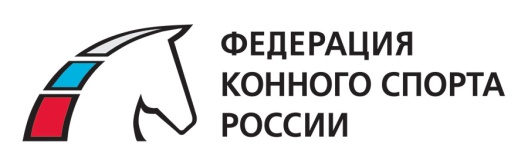 «УТВЕРЖДЕНО»______________ ФИОРуководитель РФКС«___»_______________2017гЗакрытие сезона КСК "Вива"СТАТУС СОРЕВНОВАНИЙ:КлубныеКАТЕГОРИЯ СОРЕВНОВАНИЙ:Открытые/ личныеДАТА И МЕСТО ПРОВЕДЕНИЯ:  8 ОКТЯБРЯ 2017 года  Санкт-Петербург, г. Пушкин, пос. Тярлево, Московское шоссе, д. 55-АТелефон: +7(921)379-37-59:+7(921)911-00-26ДАТА И МЕСТО ПРОВЕДЕНИЯ:  8 ОКТЯБРЯ 2017 года  Санкт-Петербург, г. Пушкин, пос. Тярлево, Московское шоссе, д. 55-АТелефон: +7(921)379-37-59:+7(921)911-00-261. ФЕДЕРАЦИЯ КОННОГО СПОРТА САНКТ-ПЕТЕРБУРГААдрес: Санкт-Петербург, Б. Сампсониевский, д. 30, к.2Телефон/факс: (812) 458-53-00E-mail: info@fks-spb.ruЧлены Оргкомитета Текнеджян Елена ВалерьевнаПердофориди Любовь ВячеславовнаДиректор Племяшов Кирилл ВладимировичФИОКатегорияРегионГлавный судья Серова А.В.ВК/МК3*С-ПетербургГлавный секретарьБлюменталь Н.А.2КС-ПетербургКурс-ДизайнерФадеева О.Н.ВК / МК3*С-ПетербургСтюардКрылова О.Д.Б/КЛенинградская облСтюардВетеринарный врачБарч М.С-ПетербургСоревнования проводятсяНа открытом грунтеНа открытом грунтеТип грунта:Песок/геотекстильПесок/геотекстильРазмеры боевого поля:30*60 30*60 Размеры разминочного поля:В СЛУЧАЕ ПЛОХИХ ПОГОДНЫХ УСЛОВИЙ:24*60 24*60 Соревнования проводятсяКРЫТЫЙ МАНЕЖТип грунта:Песок/геотекстильРазмеры боевого поля: 24х60Размеры разминочного поля:   24х60Категории приглашенных участников:Взрослые, дети, любителиКоличество лошадей на одного всадникаКоличество стартов на одну лошадьНе ограниченоНе более трехКоличество регионов, приглашенных к участию:Не ограниченоКоличество приглашённых всадников из одного регионаНе ограниченоКатегории приглашенных участников:ДетиДопускаются всадники 12-14 лет (2005– 2003г.р.),Дети на пониВсадники 7-16 лет (2010-2001 г.р.) на пони (лошади до 150 см в холке). Всадники 2011 г.р. допускаются на основании заявления тренера о технической готовности.Открытый классВсадники с любым уровнем  подготовки на лошадях 4 лет и старше. Всадники не достигшие фактического возраста 16 лет не могут принимать участия на лошадях моложе 6 летВсадники на молодых лошадяхДопускаются всадники не моложе 18 лет (1999 г.р.) на лошадях 4-5 лет (2013-2012 г.р.)Особые условияПри участии в соревнованиях в одном маршруте менее 5-х спортивных пар, соревнования по данному маршруту не проводятся, участникам предлагается участие в других маршрутах.При участии в одном зачете менее 5-х спортивных пар – зачеты данного маршрута объединяются.Выводка заменяется осмотром по прибытии.Ветеринарный врач – Барч МарияТелефон: 8-911-237-36-14Победители и призеры определяются в каждом виде программы в каждом зачете.Награждение проводится в пешем строю по окончании каждого маршрута.Победители соревнований в каждом зачете награждаются грамотами, ценными/денежными призами, лошади награждаются розетками.В случае участия менее 5-и спортивных пар в зачете ценные/денежные призы не вручаютсяСтоимость размещение –   600 руб. в день старта без кормовБронирование денников 8-921-379-37-59 ; 8-953-155-37-70  или mics_25@mail.ru  - ЕленаДля спортсменов и гостей работает кафе и магазин конной амуниции.За счет оргкомитета соревнований (ФГБНУ ВНИИГРЖ) обеспечиваются статьи затрат связанные с организационными расходами по подготовке и проведению соревнований: организацией работы и питания судей и обслуживающего персонала, организацией оказанием медицинской помощи во время соревнований. Расходы, связанные с командированием, размещением спортсменов, тренеров, коноводов, обслуживающего персонала, доставкой и размещением лошадей несут командирующие организации или заинтересованные лица. Расходы по услугам лечения  лошадей несут коневладельцы  или заинтересованные лица.Взрослые 1500 руб.  – за один стартДети, дети на пони 1200 руб. – за один старт (всадники, выступающие в зачете «Дети», «Дети на пони»)Стартовый взнос оплачивается до начала старта.